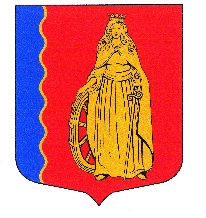 МУНИЦИПАЛЬНОЕ ОБРАЗОВАНИЕ «МУРИНСКОЕ СЕЛЬСКОЕ ПОСЕЛЕНИЕ»ВСЕВОЛОЖСКОГО МУНИЦИПАЛЬНОГО РАЙОНАЛЕНИНГРАДСКОЙ ОБЛАСТИПОСТАНОВЛЕНИЕО проведении публичных слушаний по проектуактуализации схемы теплоснабжениямуниципального образования «Муринское сельское поселение» Всеволожского муниципальногорайона Ленинградской областиВ соответствии со статьей 28 Федерального закона от 06.10.2013 № 131-ФЗ «Об общих принципах организации местного самоуправления в Российской Федерации», ст. 39 Градостроительного кодекса Российской Федерации, ст. 14 и ст. 29  Правил землепользования и застройки части территории муниципального образования «Муринское сельское поселение» Всеволожского муниципального района Ленинградской области, руководствуясь ст. 11 Устава муниципального образования «Муринское сельское поселение» Всеволожского муниципального района Ленинградской области,ПОСТАНОВЛЯЮ:Провести публичные слушания по проекту актуализации схемы теплоснабжения муниципального образования «Муринское сельское поселение» Всеволожского муниципального района Ленинградской области на 2020 г.Определить сроки проведения публичных слушаний с 16.04.2019 г. по 23.04.2019 г.Назначить проведение собрания по обсуждению предмета публичных слушаний на 23.04.2019 г. в 15 часов 00 минут по адресу: Ленинградская область, Всеволожский район, поселок Мурино, улица Оборонная, д.32-А, кабинет 212 (конференц-зал).Назначить органом, уполномоченным на организацию и проведение публичных слушаний по указанному предмету публичных слушаний, Комиссию по подготовке Правил землепользования и застройки муниципального образования «Муринское сельское поселение» Всеволожского муниципального района Ленинградской области.Комиссии по подготовке Правил землепользования и застройки муниципального образования «Муринское сельское поселение» Всеволожского муниципального района Ленинградской области:5.1. Опубликовать информационное сообщение о проведении публичных слушаний в газете «Муринская панорама» и на официальном сайте администрации МО «Муринское сельское поселение» в сети Интернет.5.2. Организовать экспозицию документов по адресу: Ленинградская область, Всеволожский район, поселок Мурино, улица Оборонная, д.32-А (холл перед конференц-залом) не позднее 09.04.2019 г.5.3. Направить сообщение о месте и времени проведения публичных слушаний правообладателям земельных участков и заинтересованным организациям.5.4. Организовать учет замечаний и предложений, касающихся предмета публичных слушаний.Опубликовать настоящее постановление на официальном сайте администрации МО «Муринское сельское поселение» в сети Интернет и газете «Муринская панорама».Настоящее постановление вступает в силу с момента подписания.Контроль за исполнением настоящего постановления возложить на председателя Комиссии по подготовке правил землепользования и застройки Конева И.Н.от 08.04.2019г.               № 04пос. МуриноГлава муниципального образованияВ.Ф. Гаркавый